解约——学生操作手册一、学生登录复制以下链接在浏览器访问：http://seu.91job.org.cn/melectronic/mstudent/online，账户为学号，密码为门户密码。登陆后自动进入个人中心。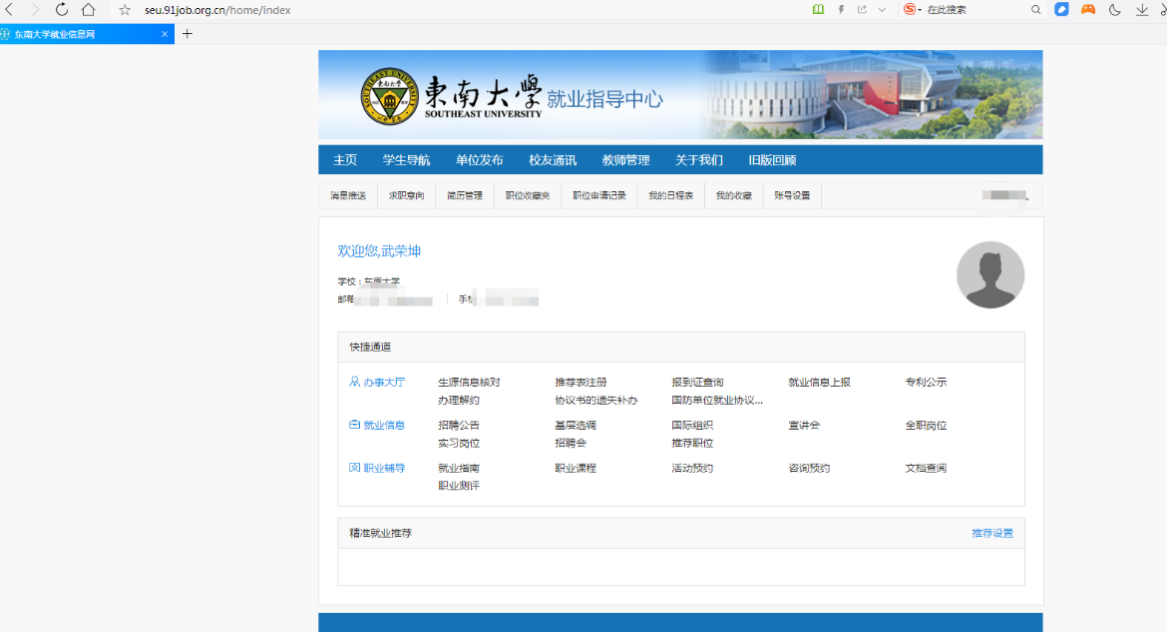 二、网签的解约办理1、学生发起解约申请    在签约中心模块中，点击【解约办理】按钮，可向单位发起解约申请，需填写申请解约的原因。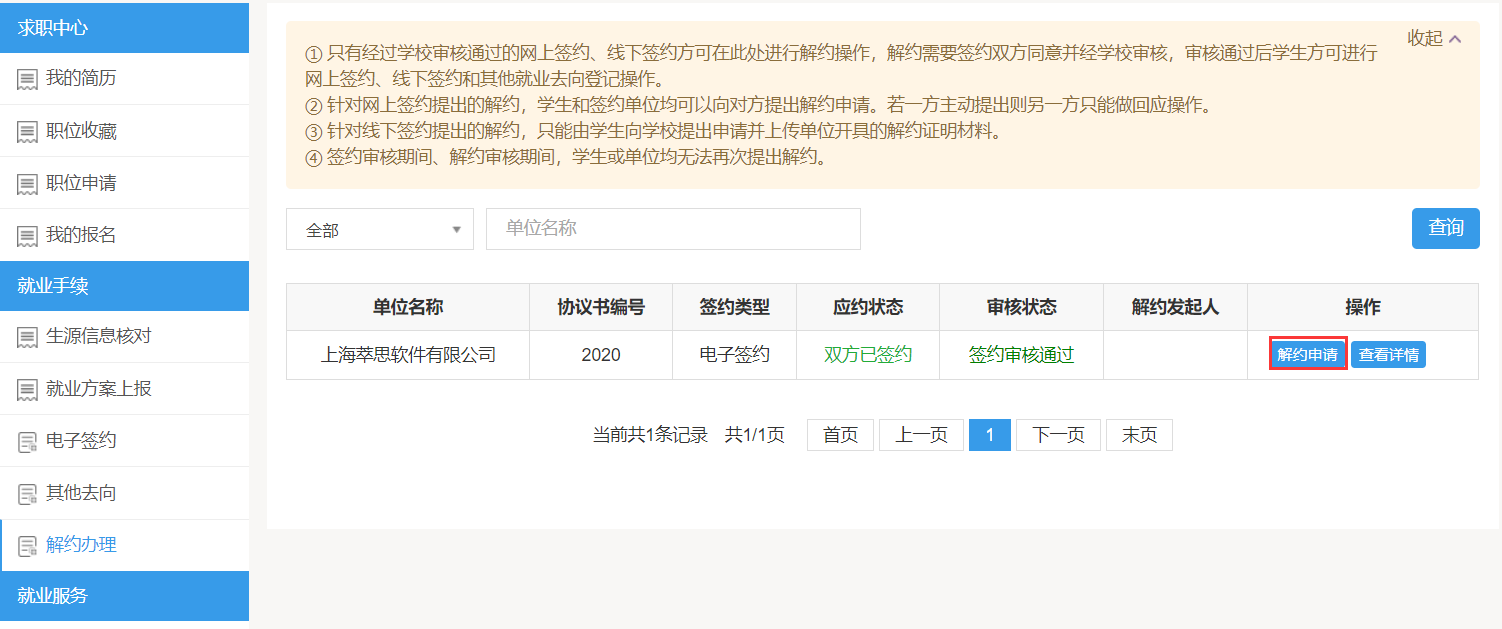 2、单位发起解约申请如单位发起解约申请，学生也可在解约办理中查看解约详情，进行解约同意操作。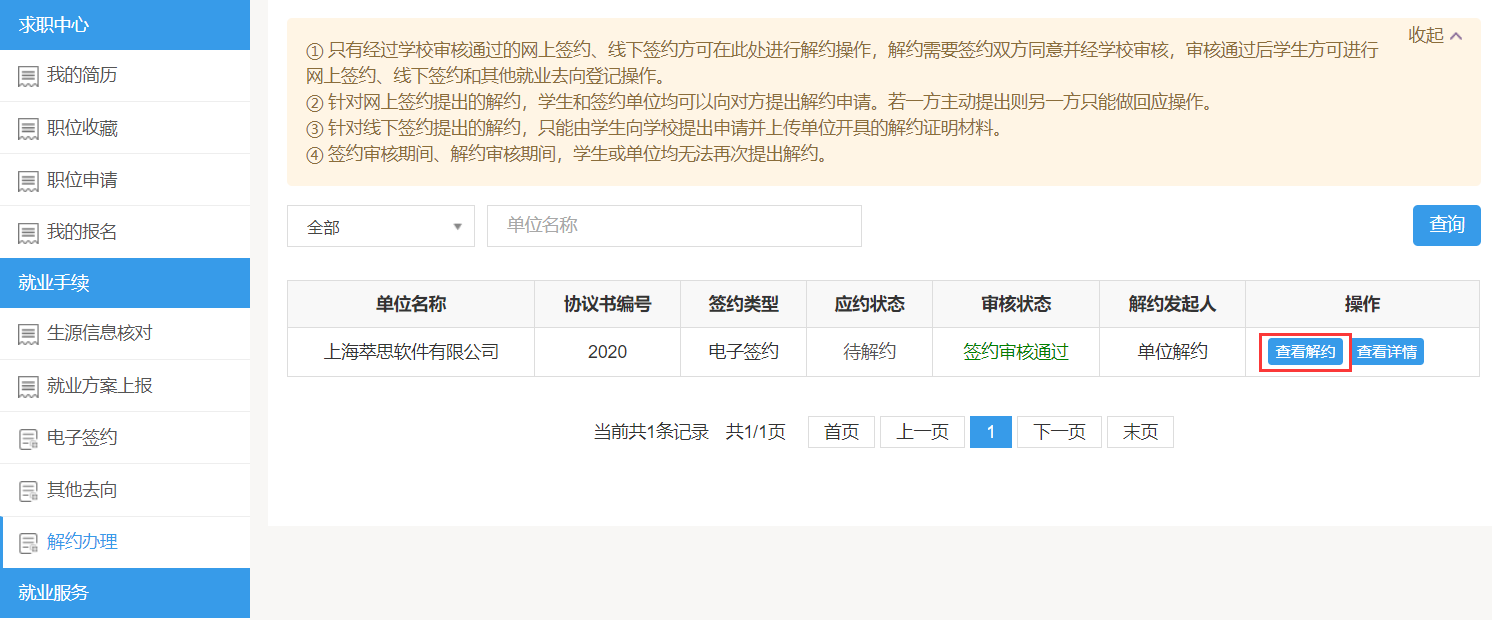 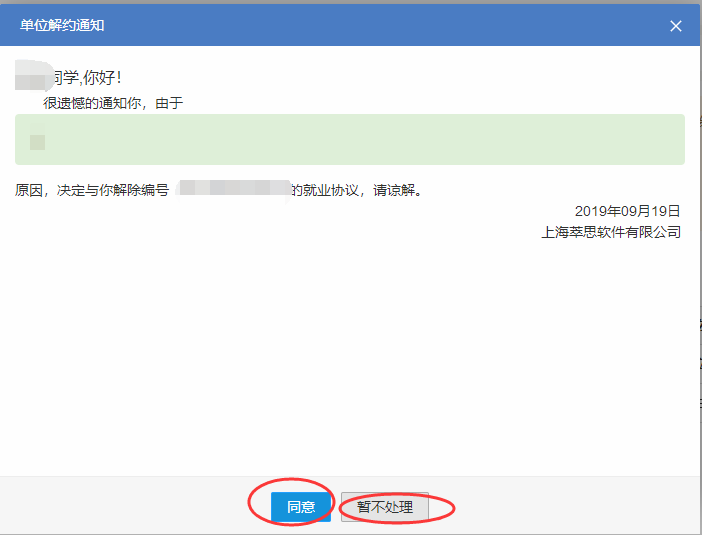 3、等待管理员审核学生或单位双方都同意解约后，等待管理员审核，审核通过后状态将变为“解约审核通过”。此时学生可重新应约单位发起的签约邀请。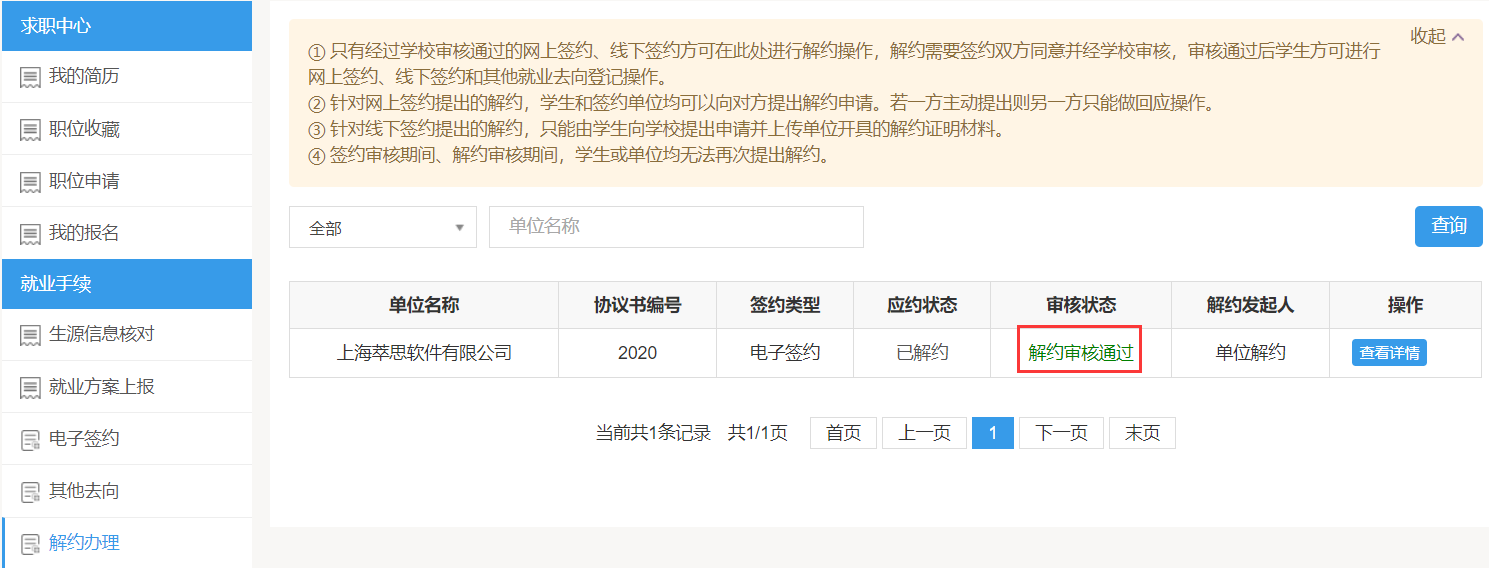 三、线下签约的解约办理参照往年